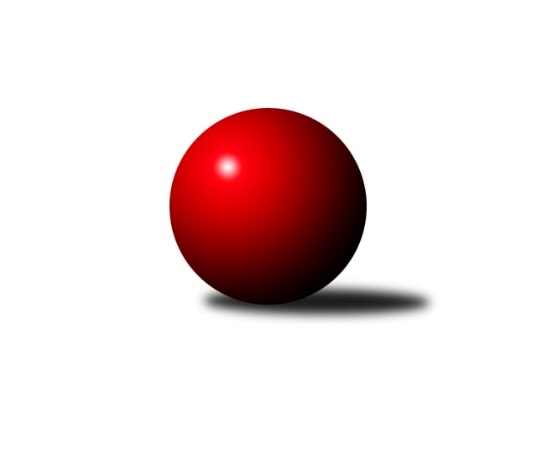 Č.5Ročník 2022/2023	4.11.2022Nejlepšího výkonu v tomto kole: 2566 dosáhlo družstvo: SKK Ostrava BOkresní přebor Ostrava 2022/2023Výsledky 5. kolaSouhrnný přehled výsledků:TJ Michálkovice  B	- TJ Unie Hlubina ˝D˝	6:2	2327:2231	8.0:4.0	31.10.TJ Unie Hlubina C	- SKK Ostrava B	3:5	2547:2566	7.5:4.5	1.11.TJ Sokol Bohumín E	- TJ Sokol Bohumín D	3:5	2423:2444	5.5:6.5	1.11.SKK Ostrava C	- TJ VOKD Poruba C	7:1	2315:2262	7.0:5.0	2.11.TJ Unie Hlubina C	- TJ VOKD Poruba C	6:2	2511:2498	6.5:5.5	4.11.Tabulka družstev:	1.	SKK Ostrava C	4	3	0	1	21.5 : 10.5 	25.0 : 23.0 	 2262	6	2.	TJ Sokol Bohumín D	4	3	0	1	20.5 : 11.5 	30.0 : 18.0 	 2428	6	3.	TJ Sokol Bohumín E	5	3	0	2	23.0 : 17.0 	33.0 : 27.0 	 2340	6	4.	TJ Unie Hlubina C	5	3	0	2	21.0 : 19.0 	31.0 : 29.0 	 2525	6	5.	SKK Ostrava B	4	2	0	2	16.0 : 16.0 	22.0 : 26.0 	 2345	4	6.	TJ VOKD Poruba C	5	2	0	3	13.0 : 27.0 	23.5 : 36.5 	 2319	4	7.	TJ Unie Hlubina ˝D˝	4	1	0	3	14.0 : 18.0 	19.5 : 28.5 	 2296	2	8.	TJ Michálkovice  B	5	1	0	4	15.0 : 25.0 	32.0 : 28.0 	 2326	2Podrobné výsledky kola:	 TJ Michálkovice  B	2327	6:2	2231	TJ Unie Hlubina ˝D˝	Roman Raška	 	 192 	 171 		363 	 2:0 	 348 	 	178 	 170		Martin Gužík	Jan Ščerba	 	 177 	 220 		397 	 2:0 	 345 	 	171 	 174		Pavel Rybář	Hana Vlčková	 	 182 	 204 		386 	 0:2 	 428 	 	214 	 214		Veronika Rybářová	Libor Pšenica	 	 203 	 187 		390 	 2:0 	 358 	 	175 	 183		Roman Grüner	Michal Borák	 	 178 	 178 		356 	 0:2 	 386 	 	192 	 194		Lenka Raabová	Josef Jurášek	 	 197 	 238 		435 	 2:0 	 366 	 	171 	 195		Lubomír Jančarrozhodčí:  Vedoucí družstevNejlepší výkon utkání: 435 - Josef Jurášek	 TJ Unie Hlubina C	2547	3:5	2566	SKK Ostrava B	František Tříska	 	 212 	 202 		414 	 2:0 	 400 	 	203 	 197		Zdeněk Kuna	Alena Koběrová	 	 195 	 209 		404 	 0:2 	 447 	 	227 	 220		Blažena Kolodějová	Libor Mendlík	 	 184 	 212 		396 	 1:1 	 418 	 	219 	 199		Jiří Koloděj	Josef Kyjovský	 	 205 	 205 		410 	 2:0 	 402 	 	203 	 199		Tomáš Polášek	Josef Hájek	 	 240 	 223 		463 	 1:1 	 479 	 	231 	 248		Jaroslav Čapek	Josef Navalaný	 	 232 	 228 		460 	 1.5:0.5 	 420 	 	192 	 228		Rostislav Hrbáčrozhodčí: Vedoucí družstevNejlepší výkon utkání: 479 - Jaroslav Čapek	 TJ Sokol Bohumín E	2423	3:5	2444	TJ Sokol Bohumín D	Lukáš Modlitba	 	 241 	 215 		456 	 2:0 	 440 	 	227 	 213		Miroslav Paloc	Janka Sliwková	 	 198 	 200 		398 	 1.5:0.5 	 387 	 	198 	 189		Vlastimil Pacut	Miroslava Ševčíková	 	 186 	 224 		410 	 1:1 	 358 	 	195 	 163		Václav Kladiva	Andrea Rojová	 	 176 	 210 		386 	 1:1 	 425 	 	228 	 197		Markéta Kohutková	Lubomír Richter	 	 191 	 206 		397 	 0:2 	 425 	 	199 	 226		Petr Kuttler	Martin Ševčík	 	 181 	 195 		376 	 0:2 	 409 	 	206 	 203		Zdeněk Franěkrozhodčí: Dendis ŠtefanNejlepší výkon utkání: 456 - Lukáš Modlitba	 SKK Ostrava C	2315	7:1	2262	TJ VOKD Poruba C	Miroslav Heczko	 	 203 	 204 		407 	 2:0 	 386 	 	191 	 195		Libor Radomský	Jakub Kožík	 	 191 	 182 		373 	 0:2 	 428 	 	226 	 202		Roman Klímek	Miroslav Futerko	 	 187 	 190 		377 	 2:0 	 341 	 	179 	 162		Daniel Skopal	Oldřich Stolařík	 	 174 	 199 		373 	 1:1 	 355 	 	179 	 176		Antonín Chalcář	Miroslav Futerko	 	 177 	 194 		371 	 1:1 	 356 	 	153 	 203		Marian Mesároš	Martin Futerko	 	 206 	 208 		414 	 1:1 	 396 	 	211 	 185		Jaroslav Hrabuškarozhodčí:  Vedoucí družstevNejlepší výkon utkání: 428 - Roman Klímek	 TJ Unie Hlubina C	2511	6:2	2498	TJ VOKD Poruba C	František Tříska	 	 199 	 224 		423 	 1:1 	 415 	 	221 	 194		Radovan Kysučan	Karel Kudela	 	 192 	 178 		370 	 0:2 	 421 	 	205 	 216		Roman Klímek	Alena Koběrová	 	 201 	 211 		412 	 2:0 	 387 	 	194 	 193		Antonín Chalcář	Libor Mendlík	 	 224 	 190 		414 	 1:1 	 408 	 	203 	 205		Jiří Číž	Josef Hájek	 	 237 	 218 		455 	 0.5:1.5 	 466 	 	237 	 229		Jan Petrovič	Josef Navalaný	 	 208 	 229 		437 	 2:0 	 401 	 	182 	 219		Jaroslav Hrabuškarozhodčí:  Vedoucí družstevNejlepší výkon utkání: 466 - Jan PetrovičPořadí jednotlivců:	jméno hráče	družstvo	celkem	plné	dorážka	chyby	poměr kuž.	Maximum	1.	Josef Hájek 	TJ Unie Hlubina C	455.80	323.4	132.4	5.8	1/1	(465)	2.	Josef Kyjovský 	TJ Unie Hlubina C	438.75	298.3	140.5	8.5	1/1	(465)	3.	Petr Kuttler 	TJ Sokol Bohumín D	436.17	295.5	140.7	3.5	3/3	(452)	4.	Markéta Kohutková 	TJ Sokol Bohumín D	429.50	296.0	133.5	7.3	3/3	(446)	5.	Josef Navalaný 	TJ Unie Hlubina C	427.60	309.8	117.8	10.6	1/1	(460)	6.	Lukáš Modlitba 	TJ Sokol Bohumín E	427.08	295.6	131.5	6.8	2/2	(456)	7.	Martin Futerko 	SKK Ostrava C	420.75	272.5	148.3	3.5	2/2	(469)	8.	Libor Pšenica 	TJ Michálkovice  B	419.67	295.5	124.2	7.3	3/3	(445)	9.	Veronika Rybářová 	TJ Unie Hlubina ˝D˝	418.75	287.8	131.0	7.8	4/4	(439)	10.	František Tříska 	TJ Unie Hlubina C	418.00	291.8	126.3	9.0	1/1	(438)	11.	Jiří Číž 	TJ VOKD Poruba C	417.50	288.5	129.0	9.7	3/4	(463)	12.	Zdeněk Franěk 	TJ Sokol Bohumín D	417.00	292.5	124.5	7.5	2/3	(429)	13.	Jiří Koloděj 	SKK Ostrava B	414.75	295.0	119.8	5.5	4/4	(418)	14.	Jaroslav Čapek 	SKK Ostrava B	411.75	294.0	117.8	9.0	4/4	(479)	15.	Miroslav Paloc 	TJ Sokol Bohumín D	407.00	285.5	121.5	8.5	2/3	(440)	16.	Josef Jurášek 	TJ Michálkovice  B	403.56	292.8	110.8	9.1	3/3	(457)	17.	Roman Klímek 	TJ VOKD Poruba C	403.25	294.6	108.6	9.8	4/4	(428)	18.	Oldřich Neuverth 	TJ Unie Hlubina C	403.00	297.0	106.0	13.5	1/1	(412)	19.	Lubomír Jančar 	TJ Unie Hlubina ˝D˝	401.75	288.5	113.3	12.0	4/4	(424)	20.	Alena Koběrová 	TJ Unie Hlubina C	401.00	293.8	107.2	12.2	1/1	(412)	21.	Libor Mendlík 	TJ Unie Hlubina C	400.50	276.5	124.0	9.0	1/1	(414)	22.	Lubomír Richter 	TJ Sokol Bohumín E	397.75	282.5	115.3	7.3	2/2	(433)	23.	Václav Kladiva 	TJ Sokol Bohumín D	396.83	283.3	113.5	11.8	3/3	(444)	24.	Jaroslav Hrabuška 	TJ VOKD Poruba C	395.25	287.5	107.8	10.0	4/4	(402)	25.	Jan Ščerba 	TJ Michálkovice  B	394.83	286.0	108.8	8.0	2/3	(403)	26.	Hana Vlčková 	TJ Michálkovice  B	390.83	277.8	113.0	10.8	3/3	(426)	27.	Roman Grüner 	TJ Unie Hlubina ˝D˝	389.50	274.3	115.3	13.3	4/4	(424)	28.	Andrea Rojová 	TJ Sokol Bohumín E	387.25	280.5	106.8	10.0	2/2	(390)	29.	Miroslava Ševčíková 	TJ Sokol Bohumín E	385.00	274.4	110.6	9.7	2/2	(410)	30.	Ondřej Kohutek 	TJ Sokol Bohumín D	383.00	279.0	104.0	15.0	2/3	(427)	31.	Blažena Kolodějová 	SKK Ostrava B	381.25	278.8	102.5	12.5	4/4	(447)	32.	Miroslav Futerko 	SKK Ostrava C	380.33	269.0	111.3	12.2	2/2	(400)	33.	Jakub Kožík 	SKK Ostrava C	376.50	267.8	108.7	11.7	2/2	(385)	34.	Janka Sliwková 	TJ Sokol Bohumín E	375.25	271.0	104.3	14.1	2/2	(423)	35.	Pavel Rybář 	TJ Unie Hlubina ˝D˝	374.00	264.0	110.0	11.0	3/4	(409)	36.	Michal Borák 	TJ Michálkovice  B	373.67	258.4	115.2	10.1	3/3	(396)	37.	Miroslav Futerko 	SKK Ostrava C	373.67	266.5	107.2	12.5	2/2	(379)	38.	Rostislav Hrbáč 	SKK Ostrava B	372.50	275.3	97.3	12.3	4/4	(420)	39.	Martin Ševčík 	TJ Sokol Bohumín E	370.08	271.6	98.5	13.4	2/2	(390)	40.	Karel Kudela 	TJ Unie Hlubina C	370.00	263.0	107.0	19.0	1/1	(370)	41.	Libor Radomský 	TJ VOKD Poruba C	369.00	275.7	93.3	14.7	3/4	(386)	42.	Antonín Pálka 	SKK Ostrava B	367.33	267.3	100.0	14.0	3/4	(383)	43.	Oldřich Stolařík 	SKK Ostrava C	366.50	263.0	103.5	11.8	2/2	(379)	44.	Marian Mesároš 	TJ VOKD Poruba C	364.00	258.0	106.0	12.7	3/4	(378)	45.	Roman Raška 	TJ Michálkovice  B	361.00	262.1	98.9	14.1	3/3	(396)	46.	Vlastimil Pacut 	TJ Sokol Bohumín D	360.33	269.5	90.8	14.2	3/3	(387)	47.	Ondřej Valošek 	TJ Unie Hlubina ˝D˝	357.67	268.0	89.7	15.3	3/4	(386)		Jan Petrovič 	TJ VOKD Poruba C	466.00	330.0	136.0	5.0	1/4	(466)		Michaela Černá 	TJ Unie Hlubina ˝D˝	403.50	284.0	119.5	8.0	2/4	(422)		Tomáš Polášek 	SKK Ostrava B	402.00	286.0	116.0	11.0	1/4	(402)		Miroslav Heczko 	SKK Ostrava C	401.67	276.7	125.0	6.3	1/2	(411)		Zdeněk Kuna 	SKK Ostrava B	397.00	281.0	116.0	13.0	2/4	(400)		Radovan Kysučan 	TJ VOKD Poruba C	389.50	280.0	109.5	10.0	2/4	(415)		Lenka Raabová 	TJ Unie Hlubina ˝D˝	386.00	272.0	114.0	8.0	1/4	(386)		Miroslav Koloděj 	SKK Ostrava B	380.50	266.5	114.0	9.5	2/4	(392)		Petr Říman 	TJ Michálkovice  B	374.00	286.0	88.0	13.0	1/3	(374)		František Modlitba 	TJ Sokol Bohumín E	374.00	287.0	87.0	16.0	1/2	(374)		Antonín Chalcář 	TJ VOKD Poruba C	371.00	283.0	88.0	12.5	2/4	(387)		Radomíra Kašková 	TJ Michálkovice  B	369.00	273.0	96.0	15.0	1/3	(369)		Helena Martinčáková 	TJ VOKD Poruba C	368.50	257.5	111.0	12.5	1/4	(372)		František Deingruber 	SKK Ostrava C	367.00	275.5	91.5	12.5	1/2	(372)		Vojtěch Turlej 	TJ VOKD Poruba C	350.50	257.5	93.0	15.0	2/4	(357)		Martin Gužík 	TJ Unie Hlubina ˝D˝	338.50	246.0	92.5	5.0	2/4	(348)		Daniel Skopal 	TJ VOKD Poruba C	328.50	235.5	93.0	16.5	2/4	(341)		Vladimír Malovaný 	SKK Ostrava C	314.00	224.0	90.0	17.0	1/2	(314)		Jiří Břeska 	TJ Michálkovice  B	305.00	236.0	69.0	19.0	1/3	(305)		Adam Klištinec 	TJ Unie Hlubina ˝D˝	279.00	209.0	70.0	19.0	1/4	(279)Sportovně technické informace:Starty náhradníků:registrační číslo	jméno a příjmení 	datum startu 	družstvo	číslo startu
Hráči dopsaní na soupisku:registrační číslo	jméno a příjmení 	datum startu 	družstvo	Program dalšího kola:6. kolo8.11.2022	út	16:00	TJ Sokol Bohumín D - TJ Michálkovice  B	8.11.2022	út	16:00	TJ Unie Hlubina C - SKK Ostrava C	9.11.2022	st	16:00	TJ VOKD Poruba C - TJ Sokol Bohumín E	9.11.2022	st	16:00	SKK Ostrava B - TJ Unie Hlubina ˝D˝	Nejlepší šestka kola - absolutněNejlepší šestka kola - absolutněNejlepší šestka kola - absolutněNejlepší šestka kola - absolutněNejlepší šestka kola - dle průměru kuželenNejlepší šestka kola - dle průměru kuželenNejlepší šestka kola - dle průměru kuželenNejlepší šestka kola - dle průměru kuželenNejlepší šestka kola - dle průměru kuželenPočetJménoNázev týmuVýkonPočetJménoNázev týmuPrůměr (%)Výkon1xJaroslav ČapekSKK B4792xJosef JurášekMichálkovice B115.254355xJosef HájekHlubina C4634xLukáš ModlitbaBohumín E114.834563xJosef NavalanýHlubina C4602xJaroslav ČapekSKK B114.544792xLukáš ModlitbaBohumín E4561xRoman KlímekVOKD C114.064281xBlažena KolodějováSKK B4471xVeronika RybářováHlubina D113.44281xMiroslav PalocBohumín D4401xMiroslav PalocBohumín D110.8440